IEEE P802.11
Wireless LANsIntroductionWe live in an increasingly connected world. The demand for mobile wireless communications is increasing at over 50% per year according to the Cisco Visual Networking Index. This demand is expected to continue to increase as the Internet of Things (IoT) becomes a reality, and the number of connected devices grows from 5 billion to over 20 billion by 2020. Unsurprisingly, in 2016, over 50% of all wireless data went through a Wi-Fi access point. This enormous utilisation results in a need for a continued increase in capacity of wireless networks, depending directly on the availability of additional unlicensed spectrum.Undeniably, there are multiple solutions that can provide an increase in the available spectrum and increased confinement of the RF signal. As an example, WiGig solutions, defined in IEEE 802.11ad, .11mc, .11aj and being revised in 802.11ay. However, the continued deployment and growth of 802.11 technology relies on accessing unlicenses spectrum satisfying complementary use-cases.The light spectrum, for the most part, has been underutilised. The visible light spectrum alone stretches from approximately 430 THz to 770 THz, which means that there is potentially more than 1000x the bandwidth of the entire RF spectrum of approx. 300 GHz. Both the visible light spectrum and the infrared spectrum are unlicensed. The TIG looks at the need and feasibility of expanding 802.11 protocols to efficiently access the light spectrum and satisfy various use-cases. LC use cases EnterpriseData access: where network connections are based on LC for daily work, conference, etc. streaming remote desktops along with potential video. Enhanced data security can be achieved for organizations that require high level of confidentiality. The directionality of light propagation can effectively reduce interferences in heavily populated offices. Wireless off-loading to light releases spectrum for connecting other devices.Use cases for RF sensitive facilities: for RF sensitive facilities such as hospital and mining, LC can provide safe data access where RF may not be allowedHomeData access: where mobile devices use LC for high data rate network access. Especially for heavily populated apartments so that reduced interference and enhanced privacy can be achieved.Home theater: Indoor use cases where high definition video and audio equipment connect to a LC APVirtual reality (VR): use cases where VR goggles are connected to a LC APRetailLocation-based connectivity and servicesIoTHome: smart homeConnecting devices that convey sensitive information like CCTV cameras, baby monitors, etc. to a more private and secure LC network.Smart cities: provide high accuracy positioningLC AP can be installed on street furniture and ease congestion on spectrum resources by off-loading and releasing RF spectrum for increased connectivity of moving vehicles to the backbone.Factories of the future - Industrial and manufacturingIn industrial and manufacturing scenarios, nowadays only wired solutions are used, because of high requirements with respect to robustness, security and low latency. 
RF systems do provide large coverage and are easily deployed. But manufacturing belongs to the so-called dense wireless scenarios with multiple links maintained simultaneously all offering the above mentioned high service quality. 
One big issue is coexistence with other services. Using other RF links in the same spectrum requires protocols like “listen before talk” which implies unpredictable delays and contradicts low latency requirements. Getting dedicated spectrum for industrial wireless is one way. LC operates in unused spectrum and could be another way to solve the current situation. 
Moreover, it is possible for actors to easily jam the used RF spectrum from great distances outside the plant with simple RF devices. The use of RF-based wireless links instead of cables has obviously a potentially harmful impact on the safe operation of the connected manufacturing facilities in general. LC is inert against RF jamming and propagation is confined inside the plant. Thus LC is inert against outside jamming. In addition, the presence of strong electromagnetic interference may not be suitable for RF communication like in a steel mill, in nuclear power plants or in a power station. 
In manufacturing scenarios, LC can deliver safe wireless communications with low latency because it does not need to consider coexistence, has well-confined propagation conditions in very small cells, and is robust against jamming and EMI. Moreover, LC can be used complementary to RF systems for data off-loading.
If industrial protocols are utilized (i.e. Profinet) there is a need to assign regular network access to the clients and to ensure the transmission of data within a specific period and low latency.HealthcareProviding the same reliability and security as a wired connection with the flexibility of a wireless solution for indoor communications, including reliable and precise indoor positioning for patient/doctor/asset tracking as well as wireless connectivity in EMI sensitive environments like operating theaters or MRI rooms.LC MetricsThe LC link budget is shown in doc. 17/0262r0. The entire methodology for the link budget caluclations is presented in doc. 17/0262r0. The link budget for a specific example deployment with specific components has been calculated to be between 30 – 40 dB when deployments at ranges of 2m – 4m in the referenced doc. 17/0262r0. However, the LC systems have been demonstrated to operate at various distances from 0.1m to 200m.The strict definition of the remaining LC metrics is left to the Study Group. Data rateSNR Link Margin Latency – average rangePHY and MACChannel access fairnessArea capacity (area spectral density (bit/s/sqm))Considerations for the MAC efficiency on the capacity – measured at the MAC SAPLC requirementsThe details of the following items should be addressed by the eventual LC Task Group in more detail during the standards development process. Integration with and extension to 802.11 MAClow-latency data deliveryAsymetric device capability support (power, directivity, wavelength, sensitivity, backhaul network latency timings, etc.)Peer to peer communicationsLC Technical FeasibilityGeneral QuestionsHow does LC work?Any baseband electrical signal that is supplied to a light-emitting diode (LD) generates a light output with intensity proportional to the amplitude of the electrical signal. As a diode only works for positive current/voltage, the electrical signal needs to be positive only. Bipolar communication signals are typically realized around a positive bias (operating) point for which the LED/LD is active and has a linear input-output characteristic. The relationship between voltage and current is somewhat linear, but the current-to-light relationship of the device is typically more linear. As a result, the information is typically encoded into the current of the electrical signal used to drive the LED/LD. The LED/LD diode effectively serves the purpose of an upconverter that generates light-frequency waves with intensity proportional to the electrical current that flows through the device. The spectrum of the electromagnetic radiation is not correlated with the information signal and is dependent on the material/physical implementation of the LED/LD. For LEDs, this spectrum is typically very wide, while for LDs it is typically much narrower, yet still quite wider than the bandwidth of the baseband information signal itself. [1,2]Any light that is incident on a photodetector such as a photodiode leads to current flowing through the device, which is proportional to the light intensity. As a result, a photodiode converts light variations into current variations or a light information signal into a current information signal. The current information signal is then treated as any other electrical baseband information signal in a communication system. [1,2]How does LC work in a bright room with sunlight?The information signal is encoded in the light intensity variations. For high speed communication, these intensity variations are quite fast as the bandwidth of the information signal is in the order of tens to hundreds of MHz. Variations in sunlight and ambient light from light sources are quite constant relative to the light used for communication. As a result, they lead to low-frequency signal interference that is easily avoided/filtered out. This is especially easy when an OFDM based communication protocol is used. The only possible detrimental effects due to ambient light can occur when the ambient light is strong enough to saturate the receiver. This is very hard to achieve in practice for any reasonable communication scenario. Further issue caused by background light is additional shot noise (modelled as Gaussian noise) in the receiver circuitry. In typical short-distance scenarios, this noise component is not strong enough to significantly compromise the system performance. A typical communication system can function even under very high sunlight illumination levels. [1,11]How does LC work when you turn off the lights?Visible light communication would typically not work, when you turn off the lights, i.e., there is no power transmitted in the visible light spectrum. In certain scenarios, one could resort to very low light illumination (lights are dimmed down to the point when they appear to be completely off) using extremely sensitive light detectors such as photomultipliers or avalanche photodiodes (APDs). However, for typical visible light communication systems that are currently being envisioned, communication would not be possible when the lights are off. In such a scenario, one would resort to infrared light for communication and/or radio frequency communication. [1,4,8,12]Can we see LC lights flicker?The human eye cannot really discern light changes above 10 kHz. Because communication lights change intensity (flicker) at rates in the order of 10s or 100s of MHz, no visible flickering effects should occur in a VLC system. [3]Is the flicker created by modulation safe?No extensive studies have been done on this effect. However, one would assume that it is no more harmful than is the flickering of a TV screen, computer screen or a mobile phone screen. [3]Is LC a line of sight technology?By design, light communication can be made line-of-sight or non-line-of-sight technology. It all depends on the communication scenario and the technology that is employed. [1,4,5]Figure  An example of LoS and NLoS scenarios for LC operationIf LC is a non-line-of-sight technology then how is it more secure than other wireless technologies?Light radiation (especially visible light radiation) is significantly easier to constrain and police compared to RF radiation. In addition, the extremely short light wavelengths lead to significant attenuation effects even over moderate distances. This leads to more confined operating environments where secrecy rates become relevant. [6,7] In addition, jamming light communication signals is harder to achieve than other RF solutions.Will LC work in my pocket?No, it is expected that when a LC enabled device is placed in one’s pocket, the communication protocol that is used will rely on RF communication. Light communication is envisioned as a technology adjunct to RF communication for devices that have multi-radio capabilities. [8]Can we enable LC to be Full-Duplex in 802.11?Yes, it could theoretically be achieved. Full-duplexing in light communication can be achieved using the same or different wavelengths (colors) for the uplink and downlink. The uplink could use infrared radiation at a certain wavelength, whereas the downlink could use visible light or infrared radiation depending on the illumination scenario. [9]Are LC systems subject to multipath fading? Light communication systems typically employ incoherent modulation and demodulation. The light photons themselves interact constructively and destructively between each other. As there is no correlation between the individual light modes, the light that reaches a given surface on average is the same. At the same time, a typical photodiode detector has an area (in the order of mm) that is much larger than the size of an individual photon (in the order of hundreds of nm to a few um). Hence, receiver diversity over thousands of transmission wave modes is achieved in a photodetector, which mitigate some fading effects [1,10]. This should not be confused with multipath interference and inter-symbol interference, which still exist.What modulation techniques are available in the literature for LC?There have been many modulation techniques for light communication studied in the literature. A good overview of most modulation schemes is presented in [14]. This paper also has plenty of references to other papers on the topic of modulation scheme comparison.About 30 different modulation shemes are presented in [14]. They can basically be categorized into two groups: single carrier modulation (SCM) such as on-off keying (OOK), pulse-position modulation (PPM), discrete Fourier transformation spread OFDM (DFT-S-OFDM), and multi carrier modulation (MCM), such as orthogonal frequency division multi⁃plexing (OFDM).  Below, two modulation schemes, each of which represents one group, are introduced for illustration. Use of OFDM for baseband modulation and the need for mitigation of multipathImplementation and typical symbol length: Implementation is almost equivalent to the implementation for RF communication with the additional constraint required to generate a real signal. The symbol lengths with FFT between 64 and 512 that are already present in the different 802.11 flavours work quite well for light communication as well. The guard intervals depend on the channel conditions, but for most channels (especially LoS) a very short cyclic prefix is required, as an example. We believe that the 802.11ac as well as 802.11ad OFDM/single carrier specification are the closest to the light communication specification in this aspect.Reference receiver design/architecture: The link margin calculation touches upon this topic. In addition, Figure 4 shows a general system level architecture for a LC deployment. The visible light spectrum can be used to provide both illumination and communicaitons, while the infrared spectrum can be used from mobile devices to provide the uplink.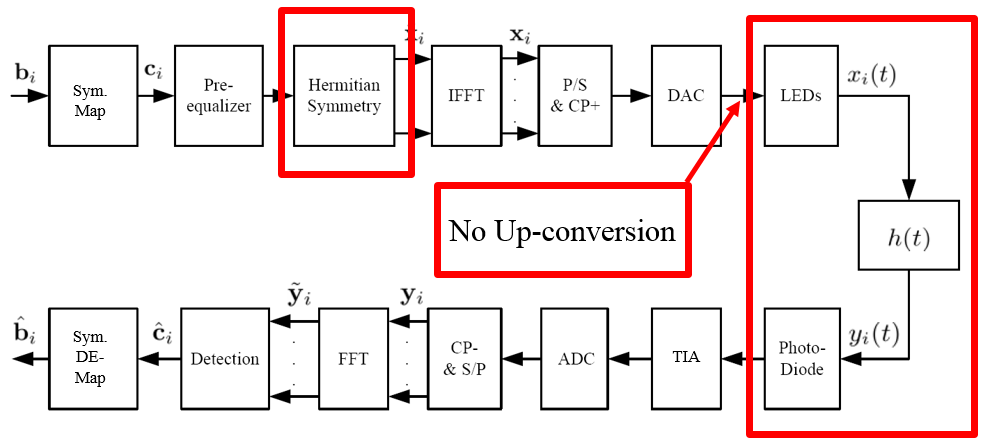 Figure : Example of an OFDM modulation and demodulation chain for LC.Use of DFT-s-OFDM for baseband modulationDFT-spread OFDM is one of the single carrier modulation schemes for LC that have lower PAPR property than most of MCM schemes such as OFDM. In LC, a signal with high PAPR can be distorted by not only a nonlinear power amplifier, but also a large DC bias which can seriously degrade system power efficiency. One of the advantages of DFT-s-OFDM comparing to other SCM schemes is that the orthogonal multiple access in frequency domain can be easily achieved. In LTE, it is called Single Carrier Frequency Domain Multiple Access (SC-FDMA). Figure 3 depicts an example of a DFT-s-OFDM modulation and demodulation chain for LC.Figure  Example of a DFT-s-OFDM modulation and demodulation chain for LC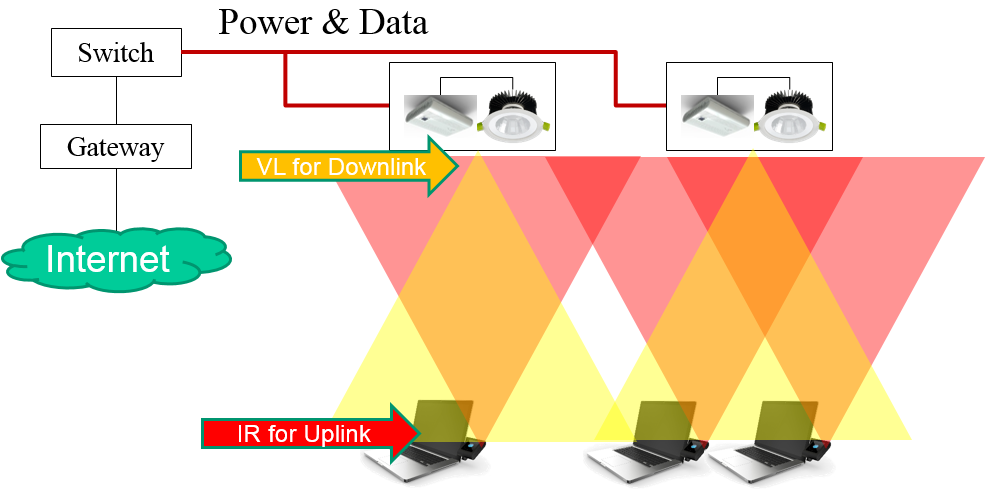 Figure : Example of the overall architecture for LC.How does the backhaul work?The backhaul in light communication systems is expected to work as the backhaul for any wireless access network. The information signal at the two ends of the backhaul network (transmitting and receiving) is equivalent for an RF and for a light communication system. In terms of networking, the light communication systems are expected to provide much denser deployment of access points, which would lead to better frequency reuse from the point of view of the wireless access network, however, it would lead to denser and potentially more complicated backhaul networks. The tendency in wireless communications, however, has always been towards smaller and more densely deployed cells. Light communication is a natural extension of the existing communication paradigm stemming from this tendency. As an example, power over Ethernet (PoE) could be used to provide both data and power to the LED lighting. This has been done very effectively in the Edge Building in Amsterdam where over 6500 LED lights have been connected using PoE to provide saving in both installation costs and time [13]. For retrofitting of light communications into building environments where modern communication infrastructure does not exist, however, power line communication (PLC) could also be used for retrofitting purposes. [9]How does uplink of LC-systems work?Light communication can also be used for uplink. Yet for certain use cases, a LC based uplink can be challenging due to potential energy limitations of mobile devices and potential glare from the produced light. For these use cases, the uplink could use infrared radiation. For devices that have RF capabilities, it is envisioned that RF communication may be used for uplink.Can network connectivity be maintained under mobility scenarios?It is envisioned that LC systems are mainly used for indoor low mobility use cases. The network connectivity can be easily maintained within the coverage of a LC-light. Still the coverage of a LC-light can be limited. When a user moves among neighboring LC-lights, fast handoff may be beneficial to reduce interruption time. For devices with RF capabilities, RF may be used to maintain the connection during mobility.Does LC interfere with existing products that use the light medium, e.g., remote controls for TV sets?No, because the lower part of the base-band bandwidth, e.g., les than 100k kHz, can be easily removed such that it is not subject to any interference from slow varying signals and does not cause interference to other slow varying light signals. Does LC impact the color quality of lighting?No. Work in [3] shows that, for a DC-balanced modulating signal, with a non-varying average value, any fluctuations in the instantaneous driving current due to data modulation do not have any significant impact on the measured light quality metrics. System ArchitectureLC may be able to use the basic service set (BSS), extended service set (ESS) and independent basic service set (IBSS).Form of standardizationThe decision of whether LC should be a standalone standard (i.e., 802.11.3) or an amendment (802.11xx), should be left to the Study Group. However, the benefits of inheriting the upper portion of the 802.11 MAC and services it provides are seen as key enablers for the commercial success of the technology and therefore the LC TIG recommends that LC should be considered to become an 802.11 amendment rather than a standalone standard. Reuse of 802.11 MAC – which MAC (ah/ad?)?The LC protocol is expected to reuse the existing facilities within 802.11. However, modifications specific for the operation of LC may be suggested that could improve the efficiency for particular impmentations. Assumptions that are potentially not valid in the LC contextSTA may not necessarily see interference from neighboring STAs as shown in Fig. 4. However, this is a system design consideration and not a fundamental limitation.Compatibility with other 802 wireless protocolsConsidering the LC TIG recommendation that the LC becomes an amendment to 802.11, then the LC TIG sees that the new amendment would be compatible with the relevant 802 protocols.The LC TIG would envision coexistence and hand-over between different 802.11 PHY types. Difference with on-going 802 light communication standards (eg., 802.15.7m) and ITU-T G.vlcThe different MAC and PHY models between the IEEE 802.11 and the ITU-T recommendations effectively create two entirely different standards. The difference between LC and the existing 802 light communications standards is the use of the 802.11 MAC and associated services that are focused on local wireless area networks relative to the existing (802.15.7m) and future (802.15.13) efforts that are focusing on deploying the technology for wireless specialty networks. In addition, the coexistence and hand-over with other 802.11 PHY types creates a unique market capability for LC as part of 802.11.Demonstrated SystemsLC Economic FeasibilityBalanced costsKnown cost factorsConsideration of installation costsConsideration of operation costsMarket size/opportunityLC Regulatory perspective (spectrum and health)RecommendationsReferences[1] J. M. Kahn and J. R. Barry, “Wireless Infrared Communications”, IEEE Proceedings, vol. 85, issue 2, February 1997.[2] R. Mesleh, H. Elgala and H. Haas, “Performance Analysis of Indoor OFDM Optical Wireless Communication Systems”, IEEE Wireless Communications and Networking Conference (WCNC) 2012, 1 – 4 April, 2012.[3] W. O. Popoola, “On Visible Light Communication and Quality of Light Emitted from Illumination LEDs”, IEEE Photonics Society Summer Topical Meeting Series 2016, 11 – 13 July 2016.[4] O. Almer et al., “A SPAD-Based Visible Light Communications Receiver Employing Higher Order Modulation”, IEEE Global Communications Conference (GLOBECOM) 2015, 6 – 10 December 2015.[5] J. Kosman et al., “60 Mb/s, 2 Meters Visible Light Communications in 1 klx ambient Using an Unlensed CMOS SPAD Receiver”, IEEE Photonics Society Summer Topical Meeting Series 2016, 11 – 13 July 2016.[6] C. Rohner et al., “Security in Visible Light Communication: Novel Challenges and Opportunities”, Sensors & Transducers, vol. 192, issue 9, September 2015, pp. 9 – 15.[7] A. Mostafa and L. Lampe, “Physical-layer Security for Indoor Visible Light Communications”, IEEE International Conference on Communications (ICC) 2014, 10 – 14 June 2014.[8] S. Shao et al., “An Indoor Hybrid WiFi-VLC Internet Access System”, IEEE International Conference on Mobile Ad Hoc and Sensor Systems (MASS) 2014, 28 – 30 October 2014.[9] H. Burchardt et al., “VLC: Beyond Point-to-Point Communication”, IEEE Communications Magazine, vol. 52, issue 7, July 2014, pp. 98 – 105.[10] J. B. Carruthers, J. M. Kahn, “Modeling of Nondirected Wireless Infrared Channels,” IEEE Transactions on Communications, vol. 45, issue 10, October 1997, pp. 1260 – 1268.[11] M. Beshr, I. Andonovic and M. H. Aly, “The Impact of Sunlight on the Performance of Visible Light Communication Systems over the Year”, SPIE Proceedings, September 2012.[12] T. Borogovac et al., “Lights-off Visible Light Communications”, IEEE Global Communications Conference (GLOBECOM) 2015, 5 – 9 December 2011.[13] Philips Lighting - http://www.philips.com/a-w/about/news/archive/standard/news/press/2015/20150625-Philips-shines-light-on-opening-of-the-office-of-the-future-the-Edge-in-Amsterdam.html[14] M. Sufyian and H. Haas, “Modulation Techniques for Li-Fi”, ZTE Communications, April 2016, vol. 14 No. 2. Available at:    http://wwwen.zte.com.cn/endata/magazine/ztecommunications/2016/2/articles/201605/t20160512_458048.htmlLight Communications (LC) for 802.11: 
Use Cases and Functional Requirements: 
Guidelines for PAR and CSD DevelopmentLight Communications (LC) for 802.11: 
Use Cases and Functional Requirements: 
Guidelines for PAR and CSD DevelopmentLight Communications (LC) for 802.11: 
Use Cases and Functional Requirements: 
Guidelines for PAR and CSD DevelopmentLight Communications (LC) for 802.11: 
Use Cases and Functional Requirements: 
Guidelines for PAR and CSD DevelopmentLight Communications (LC) for 802.11: 
Use Cases and Functional Requirements: 
Guidelines for PAR and CSD DevelopmentDate:  2017-01-15Date:  2017-01-15Date:  2017-01-15Date:  2017-01-15Date:  2017-01-15Author(s):Author(s):Author(s):Author(s):Author(s):NameAffiliationAddressPhoneemailNikola SerafimovskipureLiFinikola.serafimovski@purelifi.comDobroslav TsonevpureLiFidobroslav.tsonev@purelifi.comAbdullah S. NufaiiSaudi Aramcoabdullah.nufaii@aramco.comAhmed J. GhamdiSaudi Aramcoahmad.ghamdi.54@aramco.comMurat UysalOzyegin Universitymurat.uysal@ozyegin.edu.trVinko ErcegBroadcomvinko.erceg@broadcom.comTuncer BaykasIstnabul Medipol Universitytbaykas@ieee.orgMichael McInnisBoeingmichael.d.mcinnis@boeing.comAlphan SahinInterDigital, Inc.alphan.sahin@interdigital.com Rui YangInterDigital, Inc.rui.yang@interdigital.com Li QiangHuaweijohn.liqiang@huawei.com 